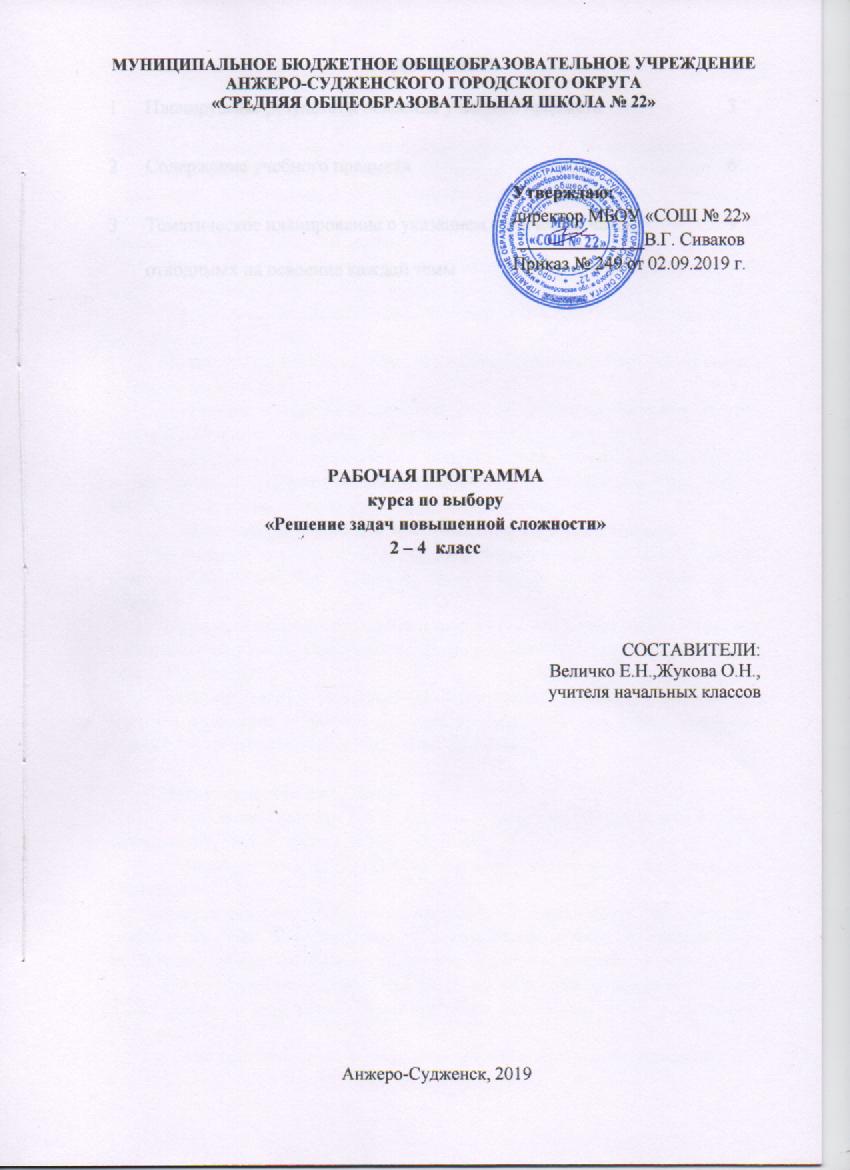 СОДЕРЖАНИЕ1. ПЛАНИРУЕМЫЕ РЕЗУЛЬТАТЫ ОСВОЕНИЯ КУРСА ПО ВЫБОРУЛичностные результаты:1) формирование основ российской гражданской идентичности, чувства гордости за свою Родину, российский народ и историю России, осознание своей этнической и национальной принадлежности; формирование ценностей многонационального российского общества; становление гуманистических и демократических ценностных ориентаций;2) формирование целостного, социально ориентированного взгляда на мир в его органичном единстве и разнообразии природы, народов, культур и религий;3) формирование уважительного отношения к иному мнению, истории и культуре других народов;4) овладение начальными навыками адаптации в динамично изменяющемся и развивающемся мире;5) принятие и освоение социальной роли обучающегося, развитие мотивов учебной деятельности и формирование личностного смысла учения;6) развитие самостоятельности и личной ответственности за свои поступки, в том числе в информационной деятельности, на основе представлений о нравственных нормах, социальной справедливости и свободе;7) формирование эстетических потребностей, ценностей и чувств;8) развитие этических чувств, доброжелательности и эмоционально-нравственной отзывчивости, понимания и сопереживания чувствам других людей;9) развитие навыков сотрудничества со взрослыми и сверстниками в разных социальных ситуациях, умения не создавать конфликтов и находить выходы из спорных ситуаций;10) формирование установки на безопасный, здоровый образ жизни, наличие мотивации к творческому труду, работе на результат, бережному отношению к материальным и духовным ценностям.Метапредметные результаты1) овладение способностью принимать и сохранять цели и задачи учебной деятельности, поиска средств ее осуществления; 2) освоение способов решения проблем творческого и поискового характера; 3) формирование умения планировать, контролировать и оценивать учебные действия в соответствии с поставленной задачей и условиями ее реализации; определять наиболее эффективные способы достижения результата; 4) формирование умения понимать причины успеха/неуспеха учебной деятельности и способности конструктивно действовать даже в ситуациях неуспеха; 5) освоение начальных форм познавательной и личностной рефлексии; 6) использование знаково-символических средств представления информации для создания моделей изучаемых объектов и процессов, схем решения учебных и практических задач; 7) активное использование речевых средств и средств информационных и коммуникационных технологий (далее - ИКТ) для решения коммуникативных и познавательных задач; 8) использование различных способов поиска (в справочных источниках и открытом учебном информационном пространстве сети Интернет), сбора, обработки, анализа, организации, передачи и интерпретации информации в соответствии с коммуникативными и познавательными задачами и технологиями курса по выбору; в том числе умение вводить текст с помощью клавиатуры, фиксировать (записывать) в цифровой форме измеряемые величины и анализировать изображения, звуки, готовить свое выступление и выступать с аудио-, видео- и графическим сопровождением; соблюдать нормы информационной избирательности, этики и этикета; 9) овладение навыками смыслового чтения текстов различных стилей и жанров в соответствии с целями и задачами; осознанно строить речевое высказывание в соответствии с задачами коммуникации и составлять тексты в устной и письменной формах; 10) овладение логическими действиями сравнения, анализа, синтеза, обобщения, классификации по родовидовым признакам, установления аналогий и причинно-следственных связей, построения рассуждений, отнесения к известным понятиям; 11) готовность слушать собеседника и вести диалог; готовность признавать возможность существования различных точек зрения и права каждого иметь свою; излагать свое мнение и аргументировать свою точку зрения и оценку событий; 12) определение общей цели и путей ее достижения; умение договариваться о распределении функций и ролей в совместной деятельности; осуществлять взаимный контроль в совместной деятельности, адекватно оценивать собственное поведение и поведение окружающих; 13) готовность конструктивно разрешать конфликты посредством учета интересов сторон и сотрудничества; 14) овладение начальными сведениями о сущности и особенностях объектов, процессов и явлений действительности (природных, социальных, культурных, технических и др.) в соответствии с содержанием конкретного курса по выбору; 15) овладение базовыми предметными и межпредметными понятиями, отражающими существенные связи и отношения между объектами и процессами; 16) умение работать в материальной и информационной среде начального общего образования (в том числе с учебными моделями) в соответствии с содержанием конкретного курса по выбору; формирование начального уровня культуры пользования словарями в системе универсальных учебных действий. Результаты освоения курса по выбору:1) умение выполнять устно и письменно арифметические действия с числами, составлять числовые и буквенные выражения;2) вычленять  существенные  и  необходимые признаки объекта или процесса при их решении;3) применять  графические  методы  при решении комбинаторных  задач;4) умение использовать знаково-символические средства, в том числе модели и схемы, таблицы, диаграммы для решения логических математических задач (в том числе на компьютере)5) конструировать из заданного количества объектов; выбор деталей в соответствии с заданным контуром конструкции, поиск нескольких возможных вариантов решения.6) изображение и исследование плоских и объёмных  геометрических фигур;7) выявлять закономерности и проводить аналогии;8) выявлять функциональные отношения между понятиями.2. СОДЕРЖАНИЕ КУРСА2 классЧисла и операции над нимиЗакодированные выражения. Числовые лабиринты. Числовые квадраты. Числовые схемы. Числовые таблицы. Числовые цепочки. Игра «Верные неравенства». Задачи на разрезаниеТанграм - одна из множества вариаций игр, в основу которых положено решение логических геометрических задач на разрезание. Конструирование многоугольников из заданных элементов. Конструирование из деталей танграма: без разбиения изображения на части; заданного в уменьшенном масштабе.Геометрические формы в окружающем мире. Распознавание и называние геометрических тел (куб, шар, параллелепипед, пирамида, цилиндр, конус) и их элементов: вершины, грани и рёбра куба, параллелепипеда, пирамиды, основания цилиндра, вершина и основание конуса. Изготовление моделей куба, пирамиды.Логические упражнения и задачиНайди отличия. Найди сходство. Игра «Четвёртый лишний». Логические концовки. Поиск недостающего. Игра «Поиск девятого».Задачи на поиски закономерностейРешение задач, которые логически обусловлены регулярностью изменяющихся признаков. Рисунки. Геометрические фигуры.3 классЧисла и операции над нимиАнализ многозначных чисел по десятичному составу - выделение в числе классов и разрядов, составление числа по данным классам и разрядам. Формирование понятия о классах. Система счисления, или нумерация - совокупность названий и знаков, позволяющая записать любое число и дать ему имя.Задачи на разрезаниеТанграм. Составление многоугольников с заданным разбиением на части; с частично заданным разбиением на части.Составление многоугольников, представленных в уменьшенном масштабе.Геометрические формы в окружающем мире. Обзор знакомых фигур. Применение латинских букв для обозначения фигур. Окружность и круг, сфера и шар. Радиус и диаметр окружности и круга. Деление окружности на равные части.Логические упражнения и задачиПричина и следствие. Знакомство с противоречиями. Приёмы устранения противоречий. Моделирование ситуации с помощью чертежа, рисунка. Решение задач различными способами.Задачи на поиски закономерностейРешение задач, которые логически обусловлены регулярностью изменяющихся признаков. Решение задач с линейным конструированием и с табличным конструированием. Комбинаторные задачиМножества. Элементы множеств. Пересечение множеств. Подбор способа решения задачи: перебор (составление таблицы), схема-дерево возможных вариантов.Задачи на пропорциональное делениеЗадачи, содержащие зависимость, характеризующую процесс движения, работы, изготовление товара, расчет стоимости.4 классЧисла и операции над нимиУпражнения с многозначными числами (класс млн.) Игра «Знай свой разряд». Решение сложных уравнений. Числовые цепочки. Числовой луч. Верные равенства. Верные неравенства. Волшебные дроби. Разгадывание кроссвордов, ребусов.Задачи на разрезание«Пентамино» - логическая головоломка и игра. Составление рисунков.Геометрические формы в окружающем мире Радиус и диаметр сферы и шара. Цилиндр, конус,  усечённый конус. Изображение тел на плоскости. Задачи на построение. Взаимное расположение окружностей. Игра «Волшебный круг». Составление узора по собственному замыслу при помощи циркуля. Изготовление моделей, цилиндра и конуса по готовым развёрткам.Логические упражнения и задачи Тренируемся в умозаключении. Логические задачи. Задачи с многовариантными решениями. Нестандартные задачи. Задачи, связанные со временем. Задачи на поиски закономерностейРешение задач, которые логически обусловлены регулярностью изменяющихся признаков. Задачи на поиски закономерностей как арифметического, так и геометрического характера.Комбинаторные задачи Решение комбинаторных задач с помощью правила умножения. Работа с графической моделью. Решение  задач табличным способом. Истинные и ложные умозаключения.Площадь. Площадь сложной фигурыЕдиницы площади, соотношение между ними. Нахождение площади фигур разными способами. Нахождение площади сложной фигуры. 3.ТЕМАТИЧЕСКОЕ ПЛАНИРОВАНИЕ С УКАЗАНИЕМ КОЛИЧЕСТВА ЧАСОВ, ОТВОДИМЫХ НА ОСВОЕНИЕ КАЖДОЙ ТЕМЫ1Планируемые результаты освоения курса по выбору32Содержание курса по выбору63Тематическое планирование с указанием количества часов, отводимых на освоение каждой темы9№ Наименование разделов и темКласс-количество часовКласс-количество часовКласс-количество часов№ Наименование разделов и тем2341Числа и операции над ними1.1  Закодированные выражения.1.2  Числовые лабиринты и квадраты1.3  Числовые схемы и таблицы.1.4  Числовые цепочки1.5  Классы и разряды многозначных чисел.1.6  Система исчисления.1.7  Сложные уравнения.1.8  Числовые цепочки. Числовой луч.1.9  Волшебные дроби.8222253242112Задачи на разрезание2.1  Танграм. Конструирование без разбиения на части.2.2 Танграм. Конструирование с частичным разбиением  на части.2.3  «Пентамино» - логическая головоломка.6644333Геометрические формы в окружающем мире3.1  Распознавание и название геометрических фигур.3.2  Вершины, грани, рёбра, основание (куб, параллелепипед, пирамида, цилиндр, конус)3.3  Изготовление моделей куба, пирамиды3.4  Окружность и круг, сфера и шар.3.5  Радиус и диаметр окружности, круга3.6  Деление окружности на равные части.3.7  Радиус и диаметр сферы, шара3.8  Цилиндр, конус3.9  Задачи на построение фигур3.10  Изготовление моделей цилиндра и конуса.72325311521114Логические упражнения и задачи4.1  Сходства и различия.4.2  Логические концовки.4.3  Недостающие элементы.4.4  Причина и следствие. 4.5  Противоречия в логических задачах.4.6  Задачи с многовариантным решением.4.7  Задачи, связанные со временем.73225325325Задачи на поиски закономерностей5.1 Закономерности в рисунках.5.2 Закономерности геометрических фигур.5.3  Решение задач с линейным конструированием.5.4  Решение задач с табличным конструированием5.5  Задачи на поиски закономерностей алгебраического характера.5.6 Задачи на поиски закономерностей геометрического  характера.6334224226Комбинаторные задачи 6.1   Множества. Элементы множества.6.2   Логика перебора. Дерево возможных вариантов.6.3 Правило умножения при решении комбинаторных задач. 6.4   Графические модели.6.5  Истинные и ложные умозаключения 63373227Задачи на пропорциональное деление7.1  Задачи, раскрывающие связь между величинами: скорость, время, расстояние.7.2  Задачи, раскрывающие связь между величинами: цена, количество, стоимость.7.3  Задачи, раскрывающие связь между величинами: производительность, время, работа.51228Площадь. Площадь сложной фигуры8.1  Соотношения между единицами площади8.2  Разные способы нахождения площади фигуры.8.3  Нахождение площади сложных фигур.6123ИтогоИтого343434